School of Social Work – Volunteer Field Instructors and Liability CoverageAt times, UA may need to recruit field practicum instructors to volunteer one hour per week to provide educational supervision for UA students.  When the following criteria have been met, these field instructors will qualify as volunteers for UA and will be covered under UA’s professional liability insurance while acting within the course and scope of his/her volunteer assignment. The coverage is automatic and becomes effective upon departmental assessment of compliance with the following:Review and determine field instructor meets the volunteer status requirements in accordance with the UA guideline:  http://www.alaska.edu/risksafety/download/Guidelines-for-Departments-Using-Volunteer-Services.pdf The field practicum placement agency has no employer relationship with the volunteer field instructorThe volunteer field instructor has submitted an application, meets UAA credential requirements, and meets UA established minimum qualificationsThe student, external field practicum agency, and volunteer field instructor sign off on a Learning Contract specifying what the student will be doing to meet the learning objectivesUA provides orientation and training to the volunteer field instructorUA provides the volunteer field instructor with a policy and procedure manual and requires complianceUA assigns the work location for the volunteer field instructorUA supervises the volunteer field instructor through periodic contact throughout the year, including site visits at least once a semesterUA reserves the right to terminate the volunteer field instructor’s assignment
Insurance references: 	http://www.alaska.edu/risksafety/b_insurance/insurance-coverage/student-professional-liab/http://www.alaska.edu/risksafety/b_insurance/insurance-coverage/general-liability/ 

Contact your risk manager for questions or additional assistance.

System Office of Risk ServicesPhone: (907) 450-8150Fax:     (907) 450-8177Email: ua-sors-dept@alaska.edu 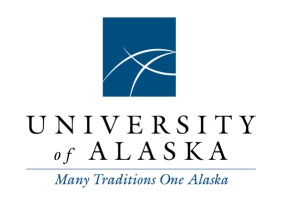 Butrovich Building910 Yukon Drive, Suite 001PO Box 755240Fairbanks, AK  99775-5240www.alaska.edu/risksafety  